“Mascotte” Project Syrië “Back to School” – de LantaarnEen uniek ontwerp van architecte Ulrike van Schagen, club Amersfoort, speciaal voor het project B2S ontwikkeld.Een mooie lantaarn die kinderen kunnen knutselen en versieren. Een lantaarn bestaat uit een bedrukt vel speciaal licht doorlatend kalkpapier, een montage- en instructie-vel, een ledlampje en hengsel.Een sfeervol lichtje; in huis, om cadeau te geven, voor Sint Maarten, 10 December..
Symbool voor de scholing die we de Syrische vluchtelingkinderen in Turkije willen bieden. Symbool voor licht en hoop op een toekomst. De volledige opbrengst gaat naar ons landelijke project Syrië “Back to School”. Samen met Unicef willen we ervoor zorgen dat er scholen, leermiddelen en docenten zijn. 
EEN VERLOREN GENERATIE? Dat laten we toch niet gebeuren! Los te bestellen door overmaking van € 12.50 per 4 stuks, inclusief verzendkosten, naar NL90.INGB.0006.5702.47, t.n.v. Stichting SI Nederland Back to School te Gouda, ovv naam en adres.Voor clubs - voor verdere verkoop of attentie – 50 st voor € 125,--, inclusief verzendkosten, naar NL90.INGB.0006.5702.47, t.n.v. Stichting SI Nederland Back to School te Gouda, ovv naam en adres.

Vragen?:
U.A. van Schagen: ua.vanschagen@wxs.nl

(foto lantaarn)

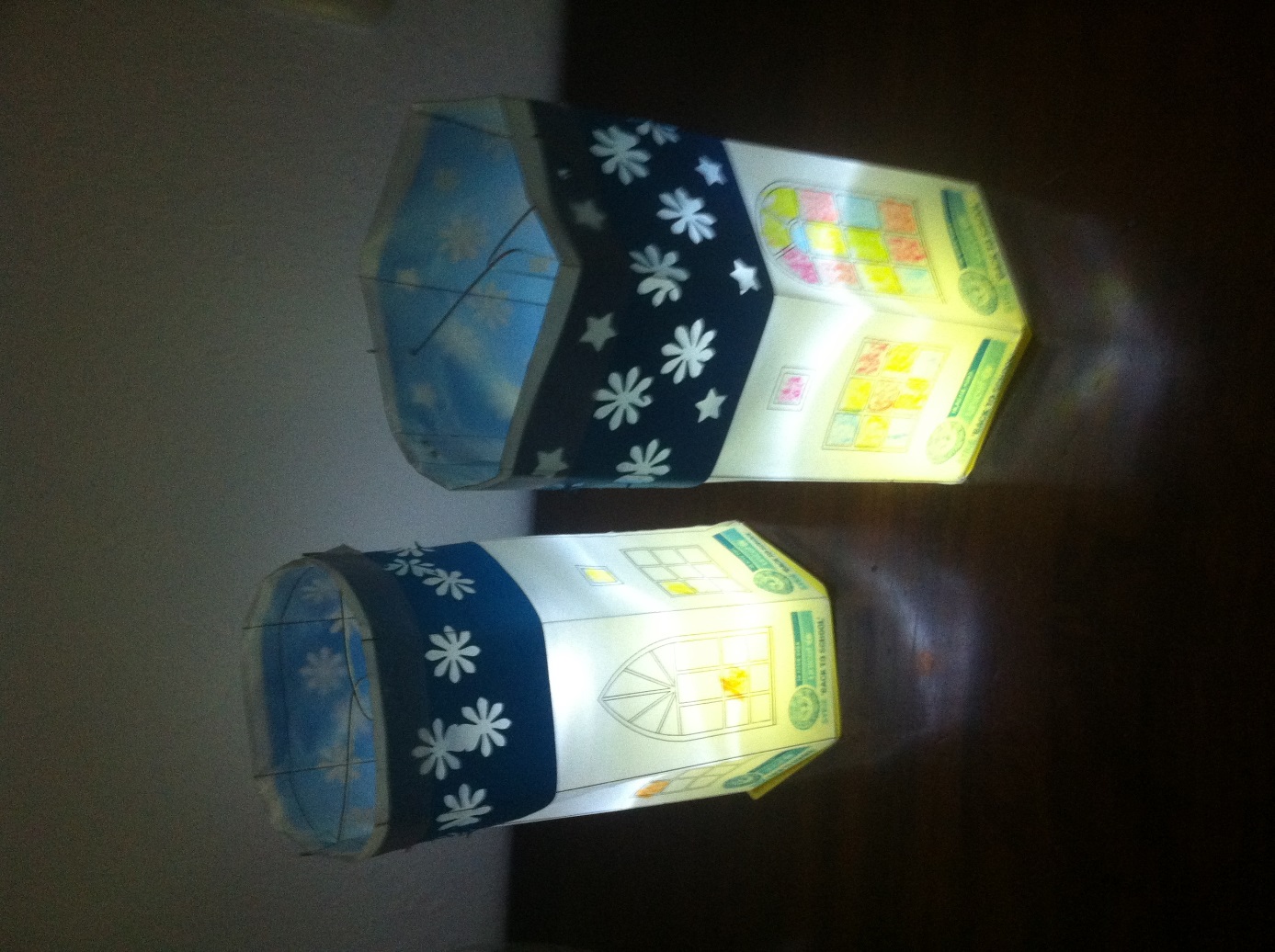 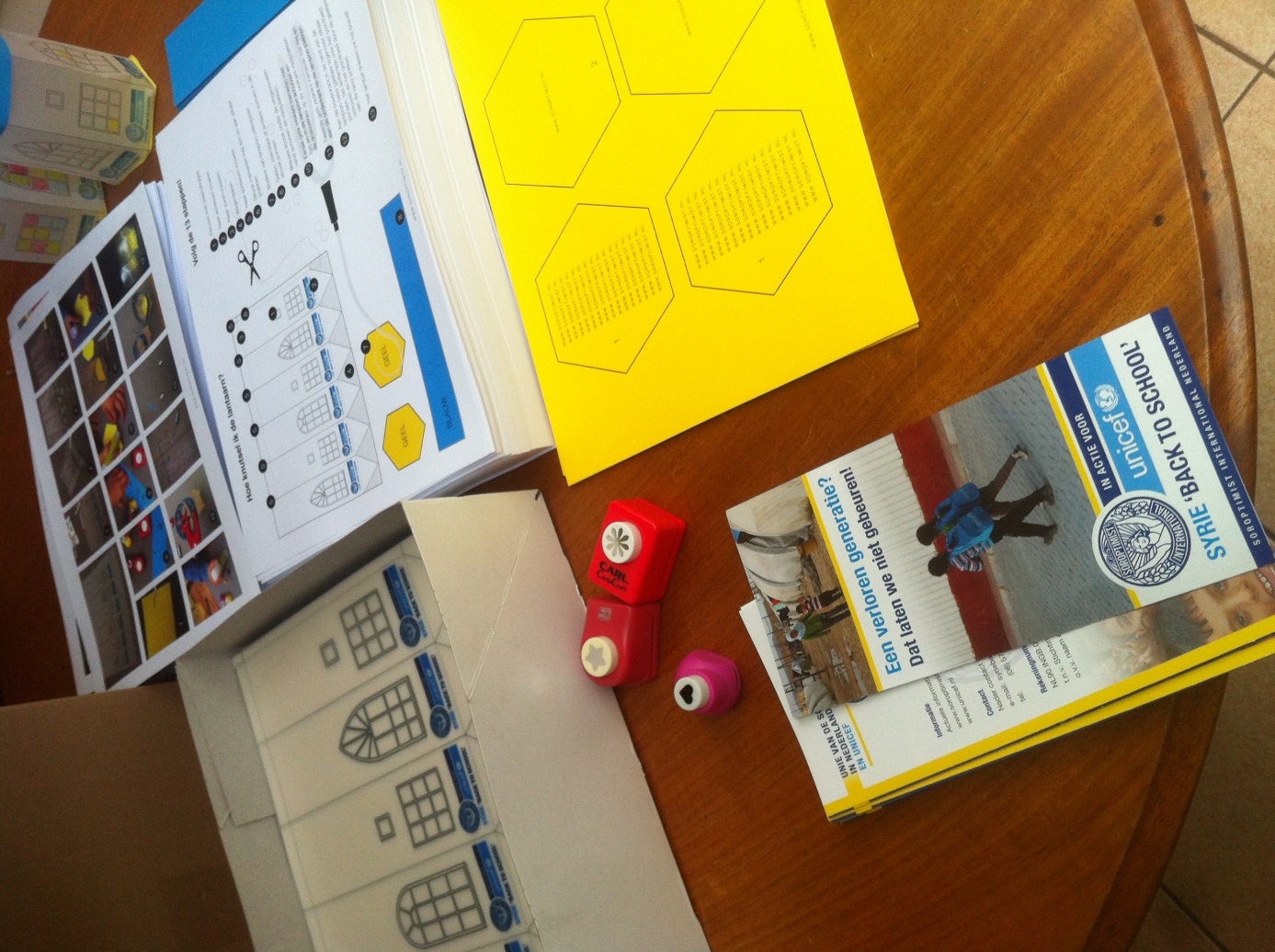 